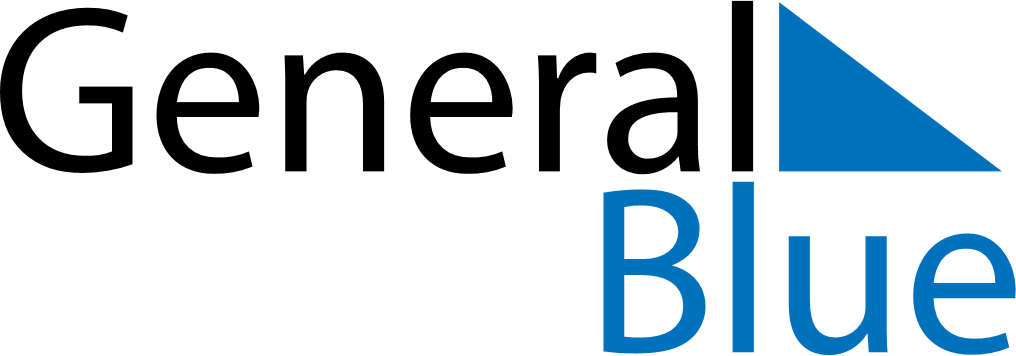 April 2109April 2109April 2109April 2109April 2109SundayMondayTuesdayWednesdayThursdayFridaySaturday123456789101112131415161718192021222324252627282930